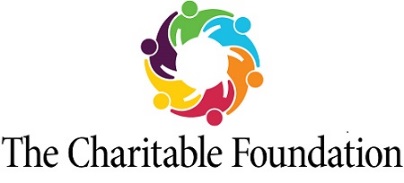 In 2018, the Los Angeles chapter of The Charitable Foundation awarded $128,800 in grants to these 89 local non-profits. Thank you agents, for supporting our local communities!A Window Between WorldsAchievement TrustActivities for Retarded Children (ARC)Calabasas High School Music Boosters Camp del CorazonChallenges FoundationChildren of the NightChildren's Bureau of Southern California Code ReadCollege Access Plan Community Conservation Solutions Community School Parents AssociationConnecting Cultures Mobile MuseumDog Gone Tired Sanctuary and RescueDowntown Women's CenterDream Street Foundation Dress for SuccessEchoes of HopeExceptional Children's FoundationExceptional MindsFirst StarFive Acres - The Boys & Girls Aid Society of LA CountyFood FindersFood ForwardFriends of Barnsdall ArtsFriends of Braddock Drive Elementary SchoolFriends of LockwoodFriends of Project 10Hands for HopeHappy Trails for Kids Healing Arts Reaching KidsHEAR Center Inner-City ArtsJourney HouseKeep Youth Doing SomethingKester Avenue Elementary PTAKidney's Quest FoundationLa Casa de San Gabriel Community CenterLA Family Housing Let's Ride Therapeutic Riding CenterLos Angeles Regional Food BankLoving Home Hospice for ChildrenLuminario Ballet of Los AngelesMemorial Sloan-Kettering Cancer Center Cycle for SurvivalNational Disaster Search Dog Foundation New Directions for YouthNew Horizons: Serving Individuals with Special NeedsNo Limits for Deaf ChildrenNotes for NotesOptimist Youth Homes & Family ServicesPablove FoundationPacific Clinics Parent-Faculty Club of Chaparral SchoolPasadena Senior CenterPlay It Forward Program for Torture VictimsProject Angel Foodproject AWEProject Giving KidsReading PartnersReading to KidsRecycled Pets RescueResource for Education, Advocacy, Communication, and HousingSafe Place for YouthScience BuddiesShane's InspirationShelter to Soldier Step Up on Second StreetStep Up Women’s NetworkStray Cat AllianceStudents Run LATaking the ReinsThe Bandini FoundationThe Book FoundationThe Chrysalis Center The Harmony ProjectThe Mauli Ola FoundationThe Ovarian Cancer CircleThe Rescue TrainThe Teen ProjectThe Volunteer League of the San Fernando ValleyTrident Swim FoundationTrue CompetitorsValley Cultural CenterValley Family CenterVenice Community HousingweSpark Cancer Support CenterWestside Family Health CenterWolf Connection